    KURZ   - GREEN FUTURE : a project –based interdisciplinary approach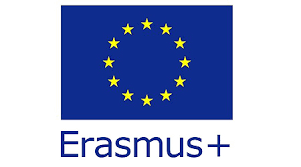 		CYPRUS –PAFOS European smart capital city 2023			29. máj – 2. Jún 2023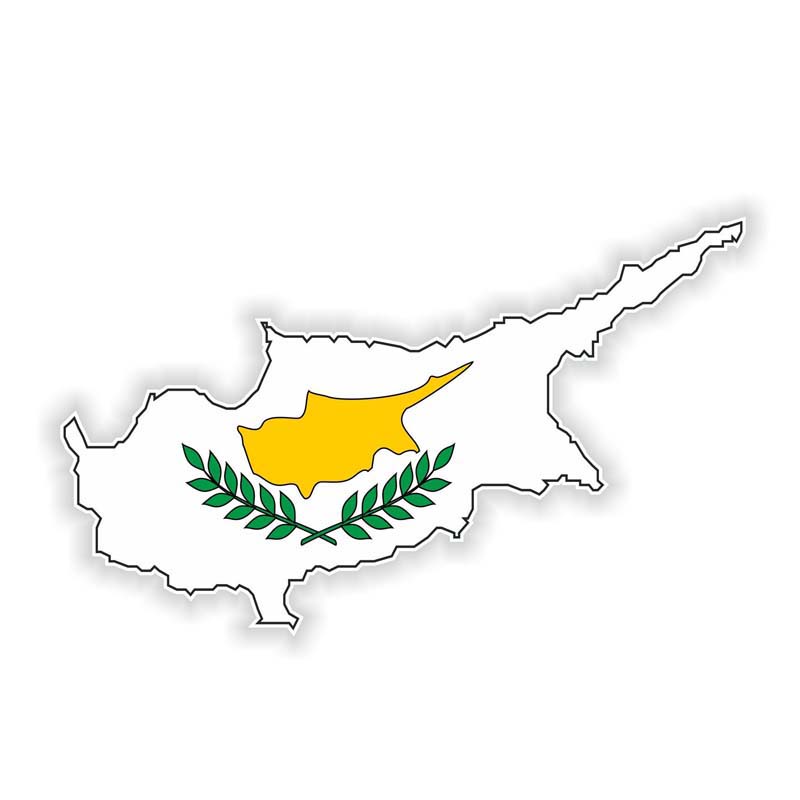 Ing. Daria Mandáková absolvovala kurz cez  grantový program  Erasmus +, s cieľom  rozšíriť si kompetencie v oblasti environmentálnej problematiky  a implementácie do výchovnovzdelávacieho procesu.Kurz sa uskutočnil v cyperskom meste Pafos, ktoré tento rok získalo titul smart capital city in Europe 2023 –city of tourism. Kurz bol organizovaný Georgios Charalambous Private Institute Ltd,Educational Company - ICT Training Center (http://www.gcharalambous.net ) 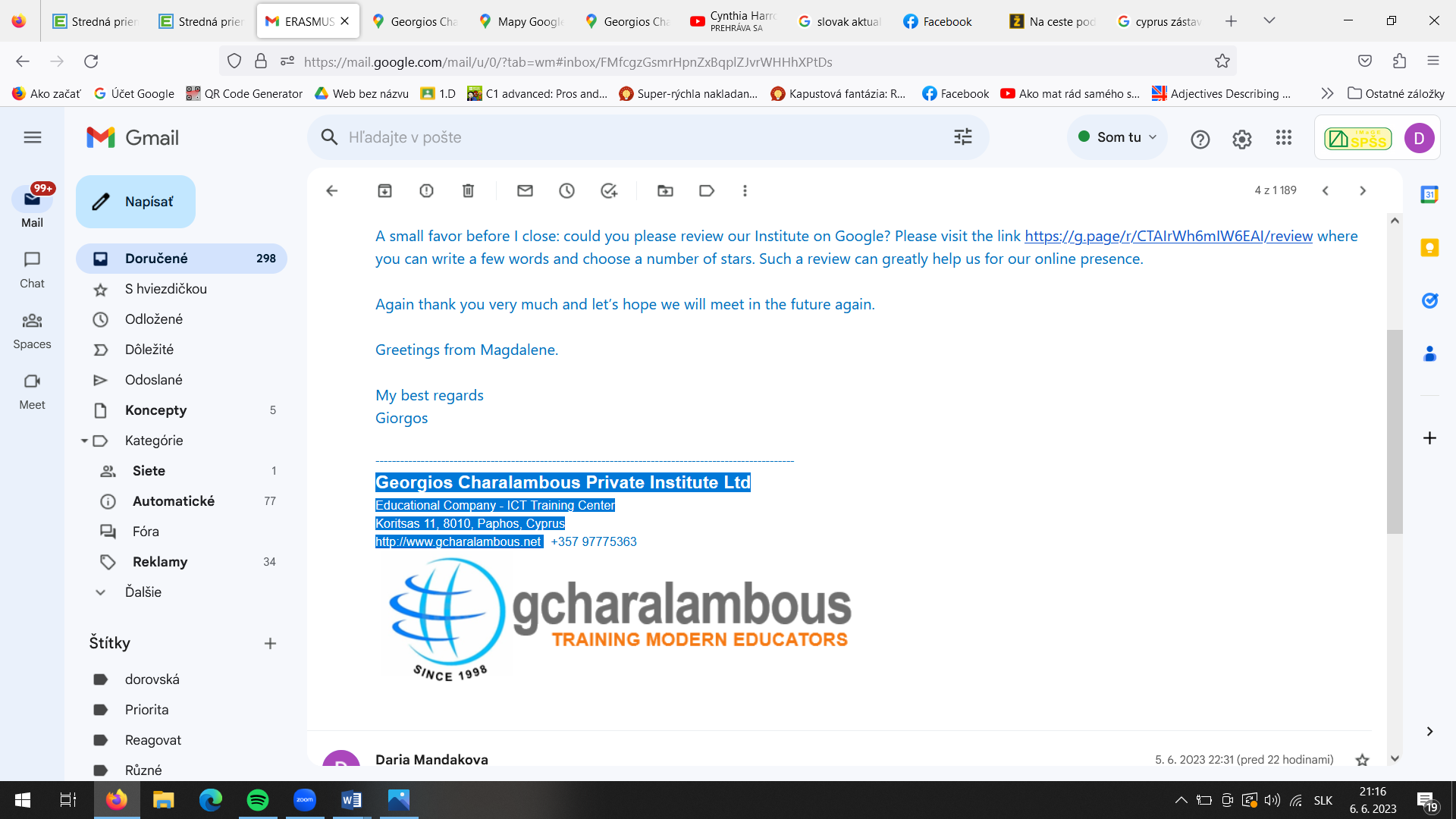 Kurz bol zameraný na :najdôležitejšie globálne problémy týkajúce sa životného prostredia a dopad na ľudstvo, analýzy správ IPCC  – zmeny klímy, analýzu a diskusiu zhoršovania globálnych problémov a udržateľnosť, možnosti zavádzanie enviromentálnej výchovy do všeobecnovzdelávacieho procesu, preniesť tradičnú formu vzdelávania z interiéru škôl do exteriéru,ako viesť žiakov ku diskusii  a schopnosti vyjadriť svoje argumenty za/ proti,smart mestá, ako znižovať dopad globálnych enviromentálnych problémov v mestách používaním smart technologií,skúsenosť s využitím  platformy umelej inteligencie AIGPT,rozvíjanie kreatívneho myslenia,Kurz bol ukončený vystavením Europassu a certfikátu o absolvovaní.Slide z prezentácie zameranej na zmeny klímy, správy, v ktorých IPCC predstavuje najnovšie vedecké hodnotenia svetovým vládam,  doteraz najkomplexnejšie hodnotenie dôsledkov klimatickej zmeny. 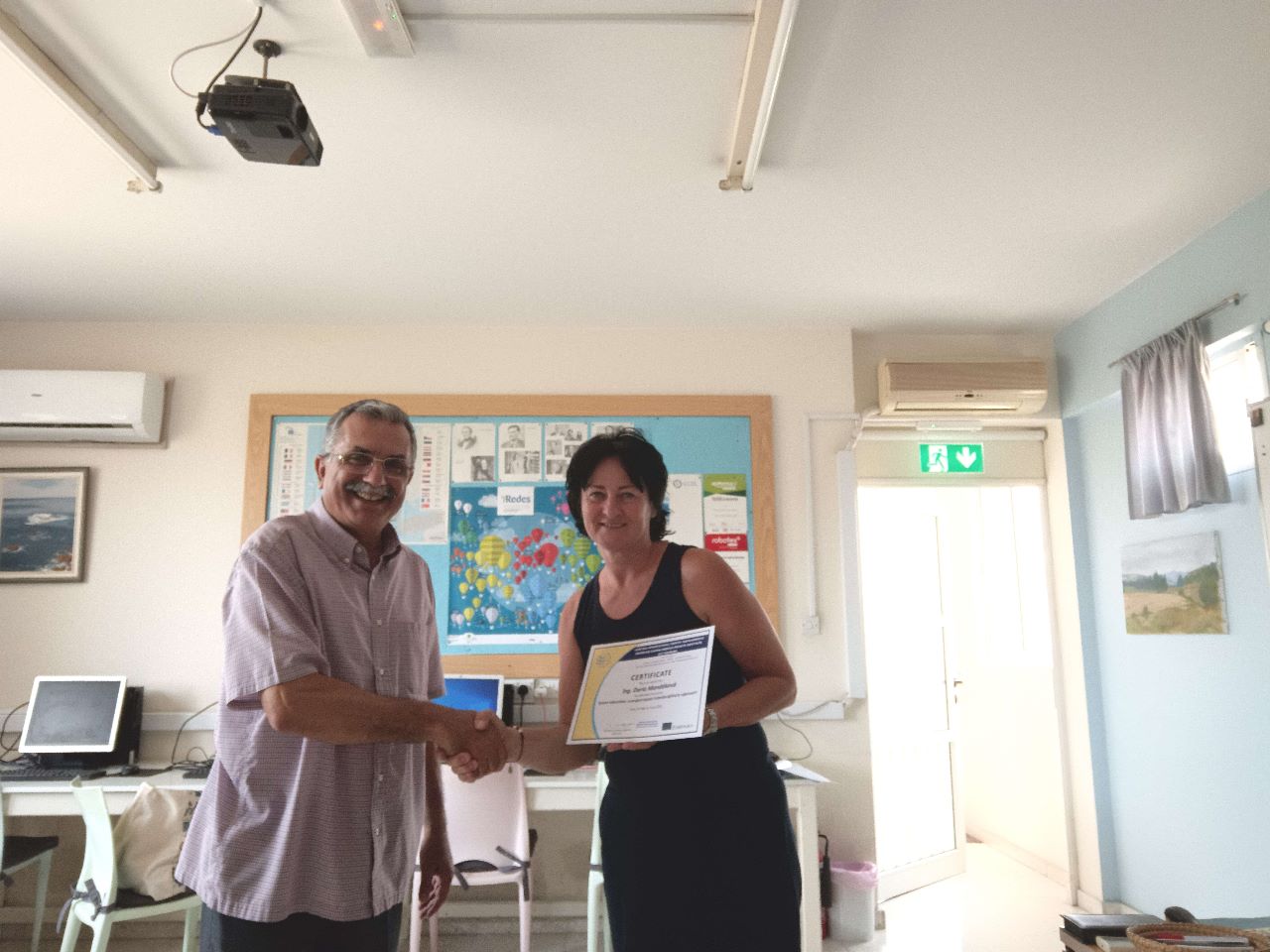 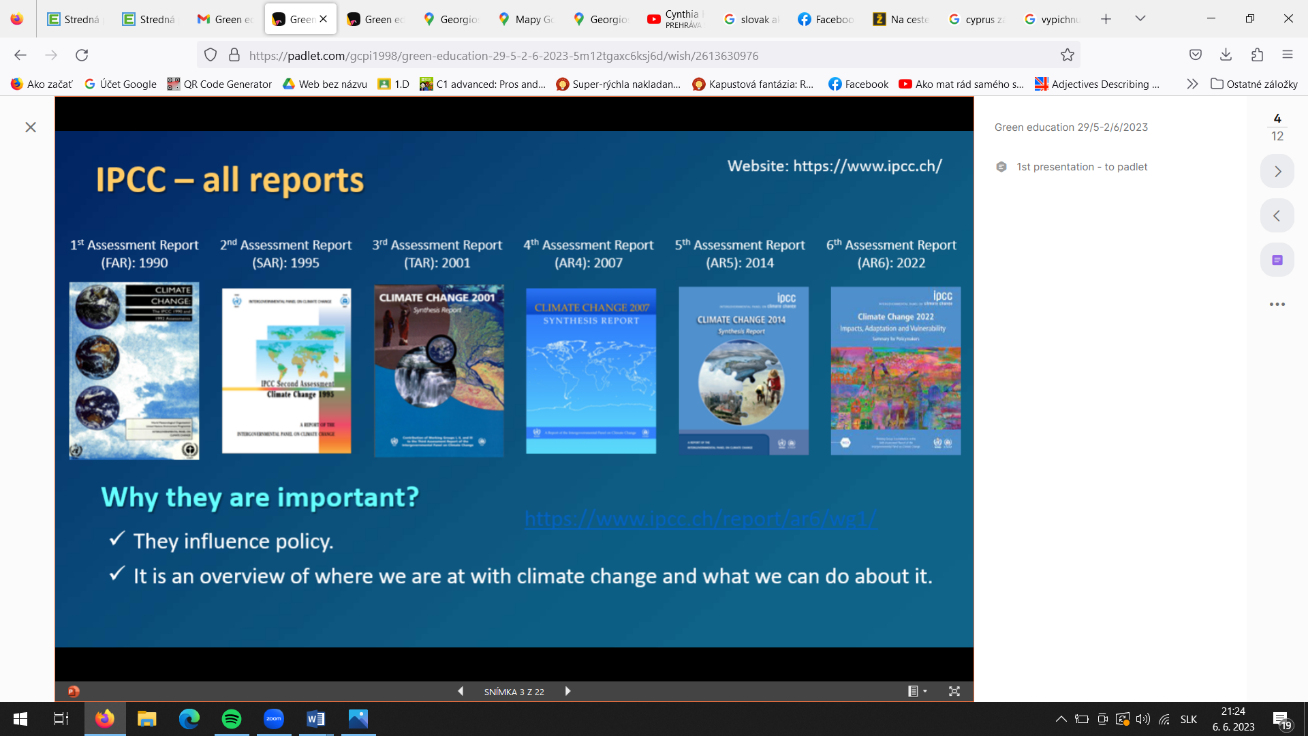 Preberanie certifikátu o absolvovaní kurzu z rúk školiteľa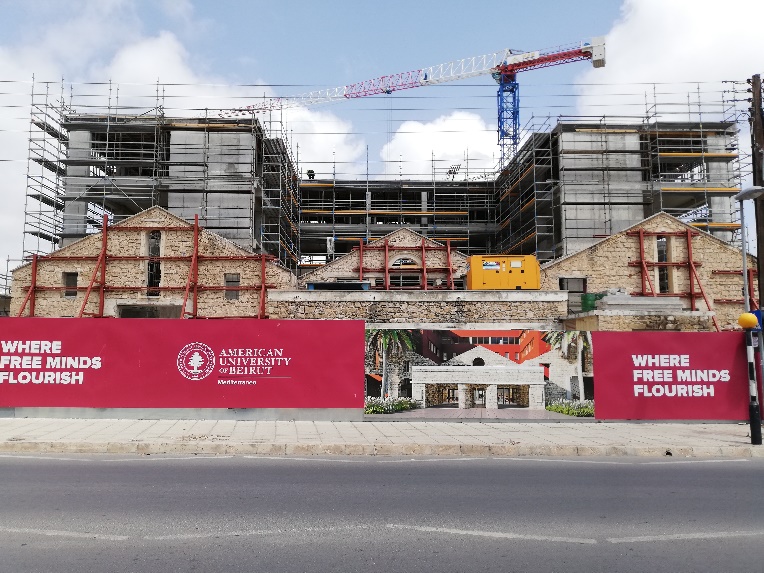 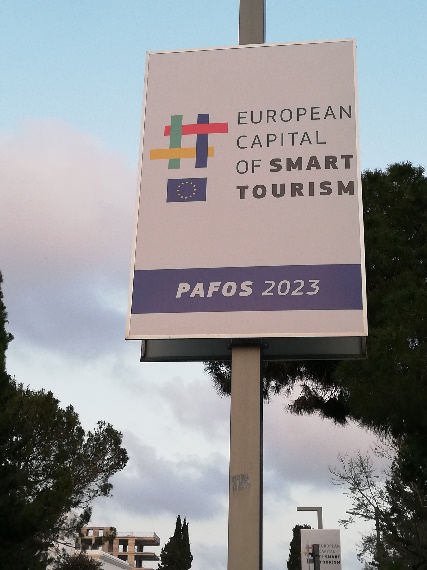 Stavba modernej novej univerzity so zachovaním pôvodných historických múrov                             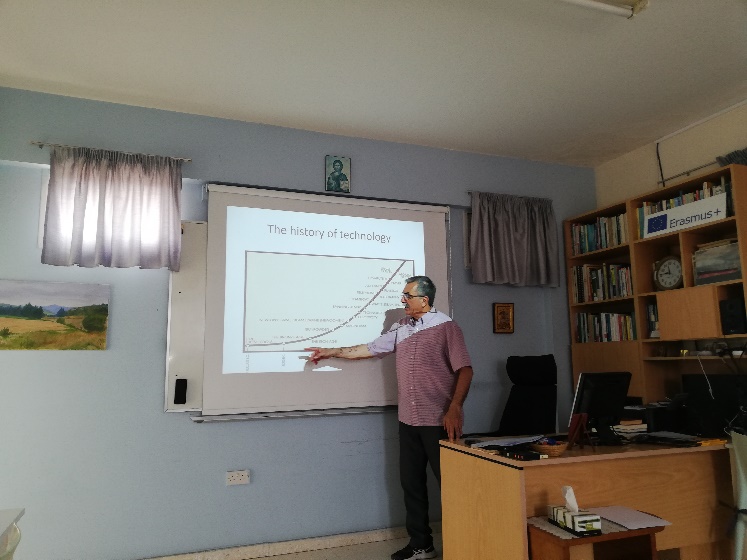 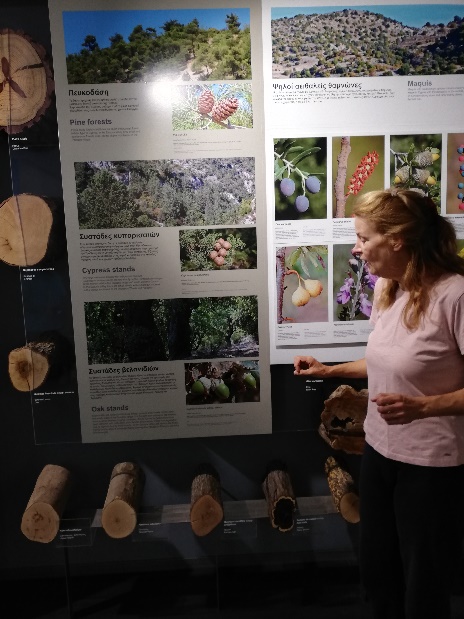 Inštitút vzdelávania 					lokálne vzdelávacie enviromentálne centrum